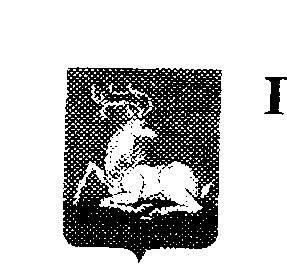 УПРАВЛЕНИЕ ОБРАЗОВАНИЯАдминистрации Одинцовского муниципального районаП Р И К А З07.12. 2015  г.     № 2488г. ОдинцовоО проведении  муниципального этапаконкурса «Страноведение» на иностранных языках,(английском, французском, немецком),посвященный Году литературы в Россиидля  обучающихся 5-11 классовВ целях развития творческих способностей обучающихся, выявления и воспитания одаренных детей, а также с целью приобщения к духовно-нравственным и культурным ценностям своей страны и других народов, стимулирования совместного творчества детей и педагогов, формирования навыков коллективного познания действительностиПРИКАЗЫВАЮ:Провести с 5 января по 11 января 2016 года муниципальный  тур конкурса           «Страноведение»  на иностранных языках для обучающихся 5-11 классов, посвященный Году литературы в России.Подвести итоги конкурса  13 января 2016 года.Утвердить положение о конкурсе «Страноведение» (приложение №1).Утвердить оргкомитет для организации и проведения муниципального этапа конкурса«Страноведение» (приложение №2).Для подведения итогов муниципального этапа конкурса «Страноведение» утвердить жюри            (по согласованию с руководителями общеобразовательных учреждений, приложение № 3).Утвердить состав конфликтной комиссии по итогам муниципального этапа конкурса «Страноведение»                (приложение №3).Провести заседание  конфликтной  комиссии  20 января 2016 года в 15.30 в МБОУ Одинцовской                гимназии №4Контроль за исполнением приказа возложить на О.А.Артамонову, директора УМЦ           «Развитие образования».              Начальник  Управления  образования                          О.И. ЛяпистоваПриложение №1к приказу Управления образованияот  .12. 2015г. № Положениео проведении муниципального конкурса«Страноведение»(английский, немецкий, французский языки),посвященныйГоду литературы в России.Цель: Систематическая и целенаправленная деятельность системы образования по воспитанию и развитию гармоничной личности, приобщению к духовно-нравственным и культурным ценностям своей страны и других народов. Стимулирование совместного творчества детей и педагогов, формирование навыков коллективного познания действительности.Задачи:- выявление творчески одаренных детей – обучающихся образовательных учреждений;- творческое развитие личности ребенка, его эстетических чувств в эмоциональном познании мира;- формирование социокультурной компетенции учащихся как основы успешной межкультурной коммуникации;- сохранение и приумножение культурно-исторических связей между Россией и другими странами;- формирование устойчивого интереса к изучению иностранного языка через культуру других стран и народов;-формирование духовно-нравственных ценностей личности школьников;- распространение опыта лучших педагогов, повышение их профессионального мастерства;-повышение качества речевой культуры в условиях введения устной части ЕГЭ.Сроки проведения конкурса:Декабрь 2015 г.- школьный этап конкурса «Страноведение»05 января - 11 января 2016 года  – муниципальный  этап конкурса «Страноведение»13 января 2016 года  подведение итогов конкурса « СтрановедениеУчастники конкурса:Обучающиеся образовательных учреждений города Одинцово и Одинцовского района, изучающие английский, немецкий, французский языки.Победители школьного конкурса.Возрастные категории:Конкурс проводится в несколько возрастных групп: I-5-6, II-7-8,  III-9-11 классы.Представление работ: 05 января - 11 января 2016 года  В оргкомитет муниципального конкурса предоставляются работы по 1 от школы от каждой возрастной категории (в одном экземпляре)  в электронном виде в установленный срок. Работы, не поданные в указанный срок, рассматриваться не будут. Оргкомитет проверяет работы на соответствие исполнения  и передает жюри для оценивания.Требования к выполнению:1.Работа выполняется в виде видеоролика или презентации  по теме « Страноведение» со звуковым оформлением на иностранных языках с обязательным звуковым сопровождением.2.Работа представляется в электронном виде на davydenkova@mail.ru/в письме указывать ФИО участника, класс школу, ФИО учителя;3.Работа должна содержать основные используемые источники (оформляются в виде приложения в произвольном виде).5.Продолжительность работы 10-15 минутКритерии оценивания:Уровень владения иностранным языком (фонетически, лингвистически грамотное представление материала, артистичность)Оригинальность (неординарность, своеобразность, индивидуальность, нетривиальность).Новизна информативности.Актуальность (жизненность, злободневность, значительность, современность).Возможность использования в практической работе на уроках иностранного языка с целью расширения кругозора обучающихся образовательных школ.Обязательное использование аутентичных видео материалов.Награждение участников конкурса.По итогам конкурса в соответствии с решением жюри  участникам конкурса присваиваются призовые места (победители и призеры).Победители награждаются грамотами Управления образования, призеры грамотами муниципального этапа всероссийской олимпиады по английскому языку, наградить грамотами учебно-методического центра «Развитие образования».Приложение №2к приказу Управления образованияот  .12. 2015г. № СПИСОК
членов оргкомитета муниципального этапа конкурса «Страноведение»Приложение №3к приказу Управления образованияот   12.. 2015г. № СПИСОКчленов жюри муниципального этапа конкурса «Страноведение»Члены жюриПриложение №4к приказу Управления образованияот  .12. 2015г. № СПИСОКчленов жюри конфликтной комиссиимуниципального этапа конкурса «Страноведение»Председатель – Куприянова С.А., учитель английского языка МБОУ Одинцовской гимназии №11Члены комиссии:Кожемякина Надежда Александровна, руководитель РМО учителей французского языка, МБОУ Одинцовского лицея №2;Шахбанова Е.И., учитель английского языка учитель английского языка МБОУ Старогородковской  сош;Калинкина В.И., учитель немецкого языка МБОУ Одинцовской сош№3Директор  УМЦ «Развитие  образования»                           Ж.В. ШрамкоФИОМОУ, должностьПредседательБовтюнь Л.В.МБОУ Саввинской сошЧлены оргкомитетаЧлены оргкомитетаЧлены оргкомитета1Елец А.М.учитель французского и немецкого языков МБОУ Одинцовской гимназии №42Яшкина А.В.учитель английского языка МБОУ Одинцовской гимназии №7ФИООУ , должностьПредседательДавыденковаН.П.Учитель английского языка МБОУ Одинцовской гимназии №4Зам. председателяШафоростова Я.П.Учитель английского языка МБОУ Одинцовской гимназии №4Ананьин К.Г.Учитель английского языка МБОУ Одинцовской сош.№12Боронтова О. В.Учитель английского языка МБОУ Акуловской сош Васильева Ж.С.Учитель английского языка МБОУ Одинцовской гимназии №13Вахрушева Е.Н.Учитель французского языка МБОУ Одинцовского лицея №2Вторушина Е. В.Учитель английского языка АНОО «Лингвистической гимназии «Виктория»Гоманюк О. Б.Учитель английского  МБОУ Захаровской сошЕлец А.М.учитель французского языка МБОУ Одинцовской гимназии №4Жевнерева Т. А.Учитель английского языка МБОУ Кубинской сош №1 им. Героя РФ И.В.ТкаченкоЗотова Е.Р.Учитель французского языка МБОУ Одинцовского  лицея №2Купцова Е. Е.Учитель английского языка  МБОУ Старогородковской  сошЛескина Е.Н.учитель английского языка МБОУ Кубинской сош.№1Малюкова Н. В.Учитель английского языка МАОУ Зареченской сош.Могилина Н. И.Учитель немецкого языка МБОУ Мало-Вяземской сошМурашёва Т. В.Учитель английского языка МБОУ Одинцовской сош №1Некрасова О.А.Учитель английского языка МБОУ Захаровской сошОрлова А. А.Учитель английского языка МБОУ Саввинской сошСибирев С.О.Учитель английского языка МБОУ Васильевской сошСтрашнова Е.А.Учитель английского языка МАОУ Одинцовского лицея №6Тихомирова Ю. Л.Учитель английского языка МБОУ Кубинской сош №2 имени Героя Советского Союза Безбородова В.П.Фионова И. Ю.Учитель немецкого языка МБОУ сош «Горки-X»Цицер П. А.Учитель английского языка МБОУ Одинцовской лингвистической гимназииЧерняева Н. В.Учитель английского языка МБОУ Немчиновского лицеяШарапова Е.А.Учитель английского языка МБОУ Одинцовской лингвистической гимназииШкардун О. В. Учитель английского языка МБОУ Голицынской сош. №1Щенникова Л. П.Учитель немецкого языка МБОУ Одинцовской сош №12 Энгель Г.В.Учитель английского языка МБОУ Новогородковской сош